C.O.N.I.	                  ASSOCIAZIONE  SPORTIVA  DILETTANTISTICA  TIRO A VOLO PECETTO	F.I.T.A.V.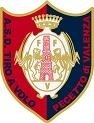 A PARTIRE DA MARZOJACKPOT  50/50NELLE GARE INFRASETTIMANALI A 50 PIATTELLIIL  JACKPOT SARA’ COSTITUITO DA SOMMA DEI PARTECIPANTI (1 EURO A TIRATORE)DA DICHIARARE AL MOMENTO DELL’ISCRIZIONE   E VERRA’ CONSEGNATO AL TIRATORE CHE CONSEGUIRA’  50 PIATTELLI SU 50  IN OGNI SINGOLA GARAIN CASO DI PIU’ TIRATORI CON IL RISULTATO  MASSIMO NELLA STESSA GARA LA SOMMA  SARA’  DIVISAOGNI VOLTA CHE IL JACKPOT SARA’ INCASSATO SI RIPARTE DA ZERO, IN CASO DI NON RIUSCITA 50/50 IN TUTTA LA STAGIONE L’IMPORTO TOTALE  VERRA’ AGGIUNTO AL MONTEPREMI  DELL’ULTIMA GARA INFRASETTIMANALE.N.B. IL JACKPOT POTRANNO RISQUOTERE SOLTANTO I TIRATORI CHE HANNO DICHIARATO LA LORO PARTECIPAZIONE AL MOMENTO DELL’ISCRIZIONENON POSSONO PARTECIPARE I TIRATORI OLIMPICI AZZURRI DELLA  NAZIONALE.